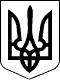 УКРАЇНАЧЕЧЕЛЬНИЦЬКА РАЙОННА РАДАВІННИЦЬКОЇ ОБЛАСТІРІШЕННЯ № 61224 червня 2020 року                                                                 29  сесія 7 скликання Про надання дозволу КНП «Чечельницька ЦРЛ» на передачу в оренду частини приміщенняВідповідно до пункту 20 частини 1 статті 43, підпунктів 4,5 статті 60, абзацу 2 пункту 10 розділу V «Прикінцеві положення» Закону України «Про місцеве самоврядування в Україні», враховуючи клопотання адміністрації                    КНП «Чечельницька ЦРЛ»,  висновки постійних комісій районної ради з питань бюджету та комунальної власності, з питань соціального захисту населення, освіти, культури, охорони здоров’я, спорту та туризму, районна рада ВИРІШИЛА:1. Надати  дозвіл КНП «Чечельницька ЦРЛ» на передачу в оренду частини приміщення поліклінічного відділення (кабінет № 78) площею 18 кв.м, розташованого за адресою: Вінницька область,  смт Чечельник,                       вул. Антонішина, 60, що належить до спільної власності територіальних громад сіл, селища Чечельницького району і перебуває на балансі КНП «Чечельницька ЦРЛ» та обладнання з інвентарем (згідно з додатком) строком на 5 років.2. Адміністрації  КНП «Чечельницька ЦРЛ»  (Могила С.М.) здійснити  оформлення необхідних документів та в місячний термін надати їх копії до районної ради.3. Контроль за виконанням цього рішення покласти на постійні комісії районної ради з питань бюджету та комунальної власності (Савчук В.В.),           з питань соціального захисту населення, освіти, культури, охорони здоров’я, спорту та туризму (Воліковська Н.В.).           Голова районної ради						         С. П’ЯНІЩУК